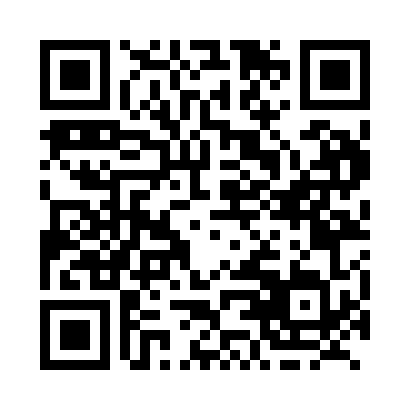 Prayer times for Sweaburg, Ontario, CanadaMon 1 Jul 2024 - Wed 31 Jul 2024High Latitude Method: Angle Based RulePrayer Calculation Method: Islamic Society of North AmericaAsar Calculation Method: HanafiPrayer times provided by https://www.salahtimes.comDateDayFajrSunriseDhuhrAsrMaghribIsha1Mon4:015:481:276:459:0610:532Tue4:025:481:276:459:0610:523Wed4:035:491:276:459:0610:524Thu4:035:501:286:459:0510:515Fri4:045:501:286:459:0510:516Sat4:055:511:286:459:0510:507Sun4:065:521:286:459:0410:498Mon4:075:521:286:459:0410:499Tue4:095:531:286:449:0310:4810Wed4:105:541:296:449:0310:4711Thu4:115:551:296:449:0210:4612Fri4:125:551:296:449:0210:4513Sat4:135:561:296:449:0110:4414Sun4:155:571:296:439:0110:4315Mon4:165:581:296:439:0010:4216Tue4:175:591:296:438:5910:4117Wed4:186:001:296:428:5910:3918Thu4:206:011:296:428:5810:3819Fri4:216:011:296:418:5710:3720Sat4:236:021:296:418:5610:3621Sun4:246:031:306:418:5510:3422Mon4:256:041:306:408:5410:3323Tue4:276:051:306:408:5310:3224Wed4:286:061:306:398:5210:3025Thu4:306:071:306:388:5110:2926Fri4:316:081:306:388:5010:2727Sat4:336:091:306:378:4910:2628Sun4:346:101:306:378:4810:2429Mon4:366:111:306:368:4710:2230Tue4:376:121:296:358:4610:2131Wed4:396:131:296:358:4510:19